Welcome to Kindergarten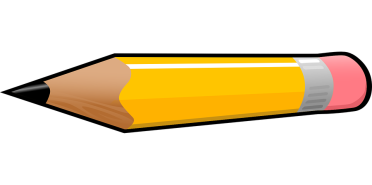 Hello, I’m Mrs. Fairbanks, and I will be your child’s teacher this year.I am so excited for the new school year.  This year marks my 25th year teaching.  I’ve been at Oakdale Grade School for the last 13 years..  My husband and I celebrated our 21st anniversary this summer.  Our daughter finished college this past June.  So… I know how emotional it might be for you on your little one’s first day of school.  I will be right there with you since my little one is now out in the real world.I want you to know that my door is always open.  Together we can make this a very successful year for your child.Here are a few quick notes about this school year…Feel free to call me to discuss the needs of your child.  The school phone is 329-5292.  If a conference is needed, the best time would be before or after school.  Please call, in advance, to set up a meeting time.Sign up for Remind.  This is also an excellent way to reach me.  I usually only have time to check my school email in the evening.Your child will receive a “blue home/school communication folder” that will go home on the first day of school.  Taking the folder home and returning it to school is part of your child’s “homework”.  I will put a K-Note in the right side of the folder every Monday morning.  Please leave the sheet in the folder all week.  If there are any changes, I will write the information on the paper.  Any papers/notes that come back to school need to be put on the right side.  I check that side of the folder every morning for notes, etc.  I will put graded papers or notes from the school on the left side of the folder.  Graded papers will be stapled and sent home every Monday.  Please check your child’s folder every night and remove all papers on the left side of the folder.Send lunch money and any other money to school in an envelope with your child’s name written on the outside.Show-n-tell will be weekly on Wednesdays starting sometime in September.  Show-n-tell will be a homework assignment.  The kids will bring one object that begins with the letter we are learning about that week.  Thank you for your help.  I’m looking forward to a great year.Mrs. Fairbanks